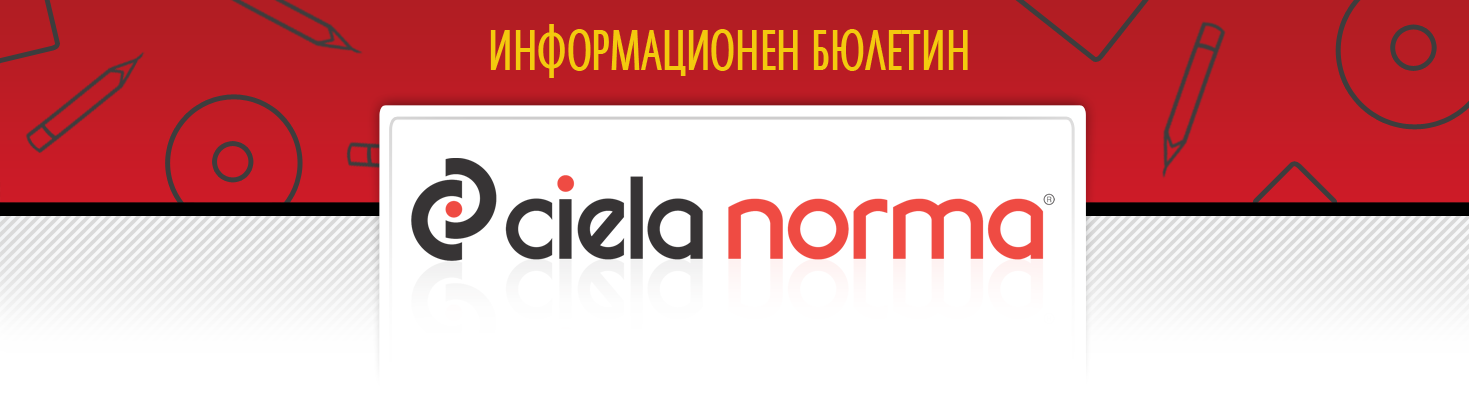 10.08.2018 г.Сиела Норма АДбул. Владимир Вазов 9, София 1510Тел.: + 359 2 903 00 00http://www.ciela.netБЕЗПЛАТЕН ДОСТЪП ДООФИЦИАЛЕН РАЗДЕЛ НА ДЪРЖАВЕН ВЕСТНИКhttp://www.ciela.net/svobodna-zona-darjaven-vestnikНОРМИАКЦЕНТИ - Държавен вестник, бр. 65 от 2018 годинаИзменен и допълнен е Гражданският процесуален кодекс. Въвежда се задължителна подсъдност по постоянен адрес на исковете на и срещу потребители, която да обезпечи възможно най-лесен и евтин достъп до правосъдие на икономически по-слабия субект в спорното правоотношение - потребителят. Исковете за обезщетение на увредено лице срещу застраховател, Гаранционния фонд и Националното бюро на българските автомобилни застрахователи ще се предявяват пред съда, в чийто район към момента на настъпване на застрахователното събитие се намира настоящият или постоянният адрес на ищеца, неговото седалище, или по местонастъпване на застрахователното събитие.Изменен и допълнен е Законът за дружествата със специална инвестиционна цел. Създава се възможност на дружествата със специална инвестиционна цел (ДСИЦ) да инвестират в държавите членки на ЕС или в друга държава, която принадлежи към Европейското икономическо пространство. Промяната е наложителна с оглед хармонизиране на нормативната уредба с тази на ЕС, сред чийто основни задачи е осигуряването на вътрешен пазар, обхващащ пространство без вътрешни граници, в което е осигурено свободното движение на лица, стоки, услуги и капитали. Допълнително, по този начин би се създала възможност за географско разширяване на инвестиционните възможности на ДСИЦ и би се стимулирало привличането на чуждестранни инвестиции в тези дружества.Изменен и допълнен е Законът за акцизите и данъчните складове. Увеличава се размерът на акцизната ставка за нагреваеми тютюневи изделия.Изменен и допълнен е Законът за опазване на обществения ред при провеждането на спортни мероприятия. Разширяват се правомощията на ръководителя по сигурността и безопасността на спортното мероприятие, по отношение на недопускането на лица е наложени принудителни административни мерки и на малолетни и непълнолетни без придружител в спортната зона и в спортния обект. Разписват се критерии и условия, при които малолетни и непълнолетни лица до 16 години могат да бъдат допускани като посетители на спортни мероприятия. Изрично се изброява кръгът от лица, които могат да бъдат придружители на малолетни. Въвежда се и изискването за придружаване на непълнолетни от пълнолетен дееспособен придружител, като съгласието на родителя и на придружителя се удостоверява с декларация. Ограничава се възможността едно лице да бъде придружител на повече от 3 деца.Изменен е Устройственият правилник на Министерството на икономиката. Увеличава се числеността на заместник-министрите на икономиката от двама на трима, за сметка на числеността на Общата администрация и респективно числеността на дирекция "Финанси и управление на собствеността". Заместник-министърът ще подпомага министъра при осъществяване на политическата програма на правителството в областта на икономиката, при разработването на проекти на нормативни актове и при изпълнението на многофункционалните му правомощия.Обнародвано е Решение № 12 от 27 юли 2018 г. Отхвърля се искането на петчленен състав на ВАС за установяване на противоконституционност на разпоредбата на чл. 193, ал. 6 от Закона за съдебната власт относно назначаване на кандидати в конкурса за повишаване или за преместване.Обнародвано е Решение № 13 от 27 юли 2018 г. Конституционният съд постанови, че Конвенцията на Съвета на Европа за превенция и борба с насилието над жени и домашното насилие (Истанбулска конвенция), подписана от Република България на 21.04.2016 г., не съответства на Конституцията на Република България.Изменена и допълнена е Наредба № 34 от 2005 г. Лекарствени продукти ще могат да се предписват и за срок три месеца на пациенти в стабилно състояние, което не изисква ежемесечен контрол. Отчетите на лечебните заведения, в които са предписани такива лекарствени продукти, са за срок три месеца и се изпращат в МЗ.Обнародвана е Наредба № 8121з-862 от 24 юли 2018 г. С нея се определят условията и редът за подпомагане с парични средства на служителите и членовете на семействата на загиналите при изпълнение на служебните си задължения държавни служители в Министерството на вътрешните работи, изпаднали в тежко материално положение.Обнародван е Правилник за устройството и дейността на Централното военно окръжие. Уреждат се устройството, дейността и организацията на работа на Централното военно окръжие. Централното военно окръжие е военно формирование от въоръжените сили, структура на пряко подчинение на министъра на отбраната.АКЦЕНТИ - Държавен вестник, бр. 66 от 2018 годинаОбнародвано е Постановление № 161 от 6 август 2018 г. Министерският съвет отпусна допълнителни средства в размер на 171 500 лв. за възстановяване на разходи по изплащане на обезщетения на граждани и юридически лица, пострадали от бавно правосъдие.Изменен и допълнен е Устройственият правилник на Изпълнителната агенция по горите. Общата численост на персонала в агенцията се увеличава с 5 щатни бройки. С повечето горски инспектори ще се засили контролът по стопанисване, ползване и опазване на горските територии.Изменена е Наредбата за условията и реда за отпечатване и контрол върху ценни книжа. Промените целят осъвременяване на разпоредбите на наредбата и въвеждане на иновативни решения и подходи при отпечатването на ценни книжа. Осигурява се възможност за въвеждане на нови материали при отпечатването и отпадат несвойствените за Министерството на финансите дейности по доставка и осигуряване на специфични изисквания при съхранението на различни видове материали за печат на издаваните от МФ ценни книжа.Изменена е Наредбата за общите изисквания към информационните системи, регистрите и електронните административни услуги. Най-често използваните средства за електронна идентификация - квалифицираният електронен подпис и персоналният идентификационен код, издаван от НАП или от НОИ, ще може да се използват пълноценно и след 2018 г. при заявяване и предоставяне на административни услуги по електронен път. С удължаването на срока се гарантира непрекъснатост на процеса по заявяване и предоставяне на електронни административни услуги, както и се разширява кръгът от средствата, използвани за електронна идентификация на гражданите. С промяната се регламентира правна възможност при заявяване на електронни административни услуги за електронна идентификация на физически лица, освен ПИК на НАП и НОИ, да се използва и уникалният код за достъп, издаван от НЗОК.Изменена е Наредба № 5 от 2004 г. Отпада изискването към билкозаготвителите и складовете за билки да представят към изискващото се уведомление за своята дейност на удостоверение за актуална съдебна регистрация. Необходимата информация за съответното юридическо лице се проверява по служебен път.Изменена и допълнена е Наредба № Н-5 от 2012 г. Чрез нов модел на толерантност към употребата на алкохол и злоупотребата и/или зависимостта от наркотични вещества на военнослужещи се съкращава значително срокът на експертизата и се дава възможност за своевременно налагане на административно наказание. Конкретизира се процедурата, като ясно се разграничават два подхода: правно-нормативен (временно отстраняване на военнослужещите от военна служба и налагане на дисциплинарно наказание на военнослужещия) и медицински подход (лечение при промяна на здравословното състояние на военнослужещия и прилагане на медицински процедури и решения).Изменени и допълнени са Наредба № Н-18 от 2009 г., Наредба № Н-12 от 2010 г., Наредба № Н-29 от 2010 г. и Наредба № Н-7 от 2013 г. на министъра на отбраната. Промените са с цел включване като правоимащи лица на българските граждани - военнослужещи в състава на многонационални формирования или които заемат длъжности в задгранично представителство на Република България, в международни организации или в други международни инициативи на територията на страната и извън нея, както и на български граждани - цивилни служители, командировани на длъжности в задгранично представителство на Република България, в международни организации или в други международни инициативи на територията на страната и извън нея.Изменена е Наредба № Н-15 от 2010 г. Прецизира се разпоредба на акта, чрез което изрично се определя, че допълнителното възнаграждение за специфични условия при изпълнение на военната служба, свързани с фактическо командване или ръководство на личен състав е с постоянен характер. По този начин ще се отстранят констатираните противоречия и затруднения при прилагането ѝ, с оглед факта, че съгласно чл. 193, ал. 1 от Закона за отбраната и въоръжените сили на Република България военнослужещите са длъжни по всяко време на денонощието да бъдат на разположение за изпълнение на задълженията си, свързани с военната служба. В случай че военнослужещите ползват отпуск, тяхната пълна отговорност като командири (ръководители) от различни йерархични нива не се отменя, а само се делегират ограничени права на определените заместници по изпълнение на част от функционалните им задължения.АКТУАЛНОПРЕДСТОЯЩО ОБНАРОДВАНЕ В ДЪРЖАВЕН ВЕСТНИК:ИНТЕРЕСНО12 августМеждународен ден на младежта13 августМеждународен ден на левичарите15 августВ България: Ден на медиците, загинали при изпълнение на служебния си дълг и Ден на спасението (ден на оказване на признателност към загиналите при спасяване на човешкия живот)Успение на Пресвета Богородица. Празнуват: Мария, Мара, Марийка, Мима, Мими, Мариана, Марияна, Мариан, Марио и др.ЗАБАВНО***Млад адвокат тича щастливо при баща си, също адвокат:- Татко, татко, спечелих онова дело, което ти цял живот водиш!- Как можа, аз цял живот се прехранвам от това дело!***РЕДАКЦИЯГлавен редактор: Валентина СавчеваОтговорен редактор: Сузана ГеоргиеваБезотговорен редактор: Веселин ПетровЕлектронна поща: ciela@ciela.comБрой абонати към 5 април 2018 г. - 3385*** "Действието без знание е фатално. Знанието без действие е безполезно." Действайте с екипа на "Сиела"!***Министерски съвет- Постановление № 165 от 7 август 2018 г. за одобряване на допълнителни разходи/трансфери за 2018 г.- Постановление № 166 от 8 август 2018 г. за изменение и допълнение на нормативни актове на Министерския съвет- Постановление № 167 от 9 август 2018 г. за изменение и допълнение на Постановление № 110 на Министерския съвет от 2010 г. за създаване на Съвет за развитие при Министерския съветПредстоящо обнародванеМинистерство на вътрешните работиНаредба № 8121з-908 от 2 август 2018 г. за условията и реда за изплащане на допълнителни възнаграждения на държавните служители в Министерството на вътрешните работи за научна степен, за полагане на труд през нощта от 22,00 до 6,00 ч., за полагане на труд на официални празници, за времето на разположение и за изпълнение на специфични служебни дейностиПредстоящо обнародванеКомисия за противодействие на корупцията и за отнемане на незаконно придобитото имуществоНаредба № 1 от 1 август 2018 г. за специфичните изисквания за постъпване на държавна служба в дирекцията по глава девета "Противодействие на корупцията чрез разкриване на прояви на лица, заемащи висши публични длъжности" от Закона за противодействие на корупцията и отнемане на незаконно придобитото имуществоПредстоящо обнародване